המכינה הקדם צבאית "נחשון" - המדרשה הישראלית למנהיגות חברתית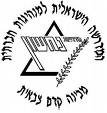 מחזור כ' הראשון , שובל , 2016 , תשע"ו , שבוע 5-6 – פניםרביעי 5.10.16  ג תשרי רביעי 5.10.16  ג תשרי חמישי 6.10.16  ד תשרי שישי 7.10.16  ה תשרי שבת 8.10.16  ו תשרי ראשון 9.10.16  ז תשרי שני 10.10.16 ח תשרישלישי11.10.16  ט תשרי שלישי11.10.16  ט תשרי מנחה תורןאביחיאביחיטלצאלהאביחיצאלהעמיתמובילי יוםנועה וניקולנועה וניקולתורנים7:15בוקר טוב + ניקיון הביתבוקר טוב + ניקיון הביתבוקר טוב + ניקיון הביתבוקר טוב + ניקיון הביתבוקר טוב + ניקיון הביתבוקר טוב + ניקיון הביתבוקר טוב + ניקיון הבית7:45ארוחת בוקרארוחת בוקרארוחת בוקרארוחת בוקרארוחת בוקרארוחת בוקרארוחת בוקר8:30אימון כושרגיוסיםאורן – הקומדיה התיאטרונית / אלמנש – המתות חסדאימון כושר7:00 – יציאה הבייתה7:00 – יציאה הבייתה9:30הפסקההפסקההפסקההפסקההפסקההפסקההפסקה9:45צאלה – "הקל והנכון" / עמית – "מדוע ג'ינג'ים נכחדים מהעולם?"מרצה מהקיבוץ – מלחמת יום כיפוריהונתן טוקר – החברה הישראלית11:00הפסקההפסקההפסקההפסקההפסקההפסקההפסקה11:30הכנות לשבתבניית סוכה – תרבות קיבוץ שובלניקיונות12:45זמן מובילי יוםזמן מובילי יוםזמן מובילי יוםזמן מובילי יוםזמן מובילי יוםזמן מובילי יוםזמן מובילי יום13:00    ארוחת צהרים+ הפסקה                                                                                ארוחת צהרים+ הפסקה                                                                                ארוחת צהרים+ הפסקה                                                                                ארוחת צהרים+ הפסקה                                                                                ארוחת צהרים+ הפסקה                                                                                ארוחת צהרים+ הפסקה                                                                                ארוחת צהרים+ הפסקה                                                                            15:45זמן אקטואליהזמן אקטואליהזמן אקטואליהזמן אקטואליהזמן אקטואליהזמן אקטואליהזמן אקטואליה16:0015:30 – פתיחה – עשרת ימי תשובה16:00 - עמית – "מדוע ג'ינג'ים נכחדים מהעולם?"/ צאלה–"הקל והנכון"15:30 – פתיחה – עשרת ימי תשובה16:00 - עמית – "מדוע ג'ינג'ים נכחדים מהעולם?"/ צאלה–"הקל והנכון"פנימהחוליית קבוצה – שיחת קבוצהגלעד17:15הפסקההפסקההפסקההפסקההפסקההפסקההפסקה17:45אימון כושראימון כושרעמית - פילוסופיהאימון כושר17:45 - סיכום שבוע18:30 – א.ערב19:00ארוחת ערבארוחת ערבארוחת ערבארוחת ערבארוחת ערבארוחת ערבארוחת ערב20:00ישיבת חוליות אםישיבת חוליות אםאלקנהריאל ז'ורנו: קונספירציות19:30 - אסף אזר – שבויים ונעדרים21:15עיבוד יומי + תדרוך למחר + הודעותעיבוד יומי + תדרוך למחר + הודעותעיבוד יומי + תדרוך למחר + הודעותעיבוד יומי + תדרוך למחר + הודעותעיבוד יומי + תדרוך למחר + הודעותעיבוד יומי + תדרוך למחר + הודעותעיבוד יומי + תדרוך למחר + הודעות